О снятии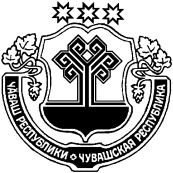 О присвоении адреса по Русско-Алгашинскому сельскому поселению Шумерлинского района       В соответствии с  Федеральным Законом от 06.10.2003 г. №131-ФЗ «Об общих принципах организации местного самоуправления в Российской Федерации», на основании Устава Русско-Алгашинского сельского поселения Шумерлинского района Чувашской Республики и в  целях упорядочения адресного хозяйства на территории  Русско-Алгашинского сельского поселения Шумерлинского района Администрация Русско-Алгашинского сельского поселения Шумерлинского района  п о с т а н о в л я е т: 1. Присвоить  адрес земельному участку с кадастровым номером с 21:23:340403:79 Чувашская Республика, Шумерлинский район,  деревня Чувашские   Алгаши, улица Лесная, дом № 15.2.Администрации Русско-Алгашинского сельского поселения Шумерлинского района вести соответствующие изменения в похозяйственную книгу.Глава Русско-Алгашинского сельского поселения                                                                                  В.Н.СпиридоновЧĂВАШ  РЕСПУБЛИКИЧУВАШСКАЯ РЕСПУБЛИКА ÇĚМĚРЛЕ РАЙОНĚ АДМИНИСТРАЦИЙĚ ВЫРĂС УЛХАШ ЯЛ ПОСЕЛЕНИЙĚНЙЫШĂНУ12.07.2019 53 №Вырăс Улхаш салиАДМИНИСТРАЦИЯРУССКО-АЛГАШИНСКОГО СЕЛЬСКОГО ПОСЕЛЕНИЯ ШУМЕРЛИНСКОГО РАЙОНА ПОСТАНОВЛЕНИЕ12.07.2019   № 53село Русские Алгаши